Navn: 6:Amanuel Eyassu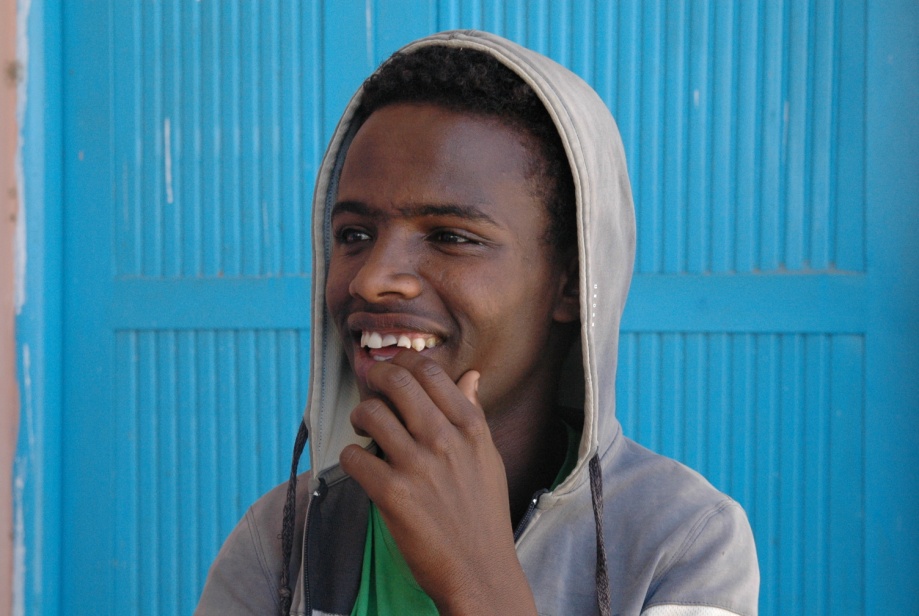 Dreng/pige: MAlder: 15Årstal ankomst til børnehjemmet ? 2006Fra hvilken by/område/familiebaggrund? Addis.  Boede sammen med en bror, men blev uenig med ham og gik på gaden. Mødte Fikre i Addis. Tog senere en bus til Mekele hvor han også var gadebarn og mødte Fikre igen. Kender ikke sine forældre, som begge er døde. Hvilken klasse går du i? 9Hvilke fag kan du bedst lide? matematikHvad er din yndlingsbeskæftigelse? Skrive poesiHvilken uddannelse kunne du tænke dig? ingeniørHvilken skole går du i og hvor langt har du til skole? Ayder public school. 1 uge formiddag + 1 uge eftermiddag.10 min til skole2014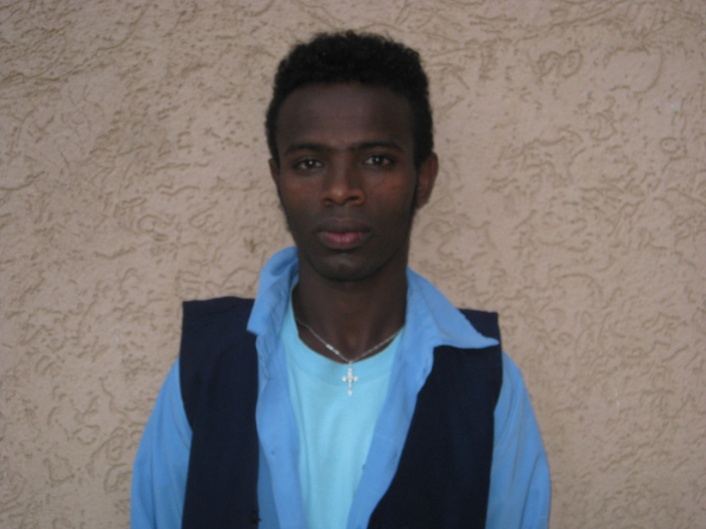 